lMADONAS NOVADA PAŠVALDĪBA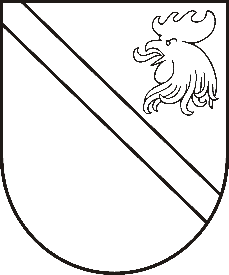 Reģ. Nr. 90000054572Saieta laukums 1, Madona, Madonas novads, LV-4801 t. 64860090, fakss 64860079, e-pasts: dome@madona.lv ___________________________________________________________________________MADONAS NOVADA PAŠVALDĪBAS DOMESLĒMUMSMadonā2018.gada 27.septembrī								Nr.402									(protokols Nr.18, 26.p.)Par dzīvokļa īpašuma Saules iela 24A-22, Madona ierakstīšanu zemesgrāmatā un  atsavināšanas ierosinājumuMadonas novada pašvaldībā ir saņemts xxx,  personas kods xxx, dzīv. xxx iesniegums (reģ.Nr.MNP/2.1.3.7./18/438) ar lūgumu atsavināt dzīvojamās telpas Saules iela 24A-22, Madonā, kuras xxx īrē no pašvaldības.2018.gada 23.maijā xxx iesniegums ir skatīts Madonas novada pašvaldības Dzīvokļu jautājumu komisijā, kur konstatēts, ka xxx deklarētā dzīvesvieta ir adresē  xxx. Dzīvojamo telpu īres līgums Nr.36-99 par dzīvojamām telpām Saules ielā 24A-22, Madonā, noslēgts ar xxx 1999.gada 28.martā, īres līgumā ierakstīti xxx ģimenes locekļi – meita xxx, meitas dēls xxx, meitas meita xxx. Dzīvojamām telpām  īres un komunālo pakalpojumu maksājumu parādu nav.Ar 2018.gada 23.maija Dzīvokļu komisijas lēmumu (prot.Nr.5; 25.p.) tika nolemts piekrist pašvaldībai piederošo dzīvojamo telpu ar adresi Saules iela 24A-22, Madona,  Madonas novads nodot atsavināšanai.Saskaņā ar Publiskas personas mantas atsavināšanas likuma 4.panta ceturtās daļas 5.punktu, publiskas personas nekustamo īpašumu var ierosināt atsavināt īrnieks vai viņa ģimenes loceklis, ja viņš vēlas nopirkt dzīvojamo māju, tās domājamo daļu vai dzīvokļa īpašumu šā likuma 45.pantā noteiktajā kārtībā.Publiskas personas mantas atsavināšanas 45.panta trešā un ceturtā daļa nosaka: (3) Atsavinot valsts vai pašvaldības īpašumā esošu viendzīvokļa māju vai dzīvokļa īpašumu, par kuru lietošanu likumā "Par dzīvojamo telpu īri" noteiktajā kārtībā ir noslēgts dzīvojamās telpas īres līgums, to vispirms rakstveidā piedāvā pirkt īrniekam un viņa ģimenes locekļiem.(4) Īrnieks vai viņa ģimenes locekļi var pirkt īrēto viendzīvokļa māju vai dzīvokļa īpašumu, ja:1) īrnieks un viņa ģimenes locekļi ir noslēguši notariāli apliecinātu vienošanos par to, kurš vai kuri no viņiem iegūs īpašumā īrēto viendzīvokļa māju vai dzīvokļa īpašumu;2) tiesā nav celta prasība par īres līguma izbeigšanu.Lai izskatītu jautājumu par pašvaldības dzīvokļa īpašuma atsavināšanu, ir nepieciešama dzīvokļa īpašuma kā patstāvīga īpašuma objekta ierakstīšana zemesgrāmatā saskaņā ar „Dzīvokļa īpašuma likuma” 8.pantu, kas nosaka – dzīvokļa īpašnieks ir persona, kas ieguvusi dzīvokļa īpašumu un īpašuma tiesības nostiprinājusi zemesgrāmatā.Noklausījusies Madonas pilsētas pārvaldnieka  G.Ķevera sniegto informāciju, saskaņā likuma „Par pašvaldībām” 14.panta pirmās daļas 2.punktu un 21.panta pirmās daļas 17.punktu, Publiskas personas mantas atsavināšanas likuma 4.panta ceturtās daļas 5.punktu, 45.panta trešo un ceturto daļu, LR Ministru Kabineta noteikumu Nr.109 “Kārtība, kādā atsavināma publiskas personas manta”  5.punktu, atklāti balsojot: PAR – 9 (Zigfrīds Gora, Ivars Miķelsons, Andrejs Ceļapīters, Antra Gotlaufa, Gunārs Ikaunieks, Valda Kļaviņa, Valentīns Rakstiņš, Andris Sakne, Gatis Teilis), PRET – NAV,  ATTURAS – NAV,  Madonas novada pašvaldības dome  NOLEMJ:Ierakstīt zemesgrāmatā uz Madonas novada pašvaldības vārda kā patstāvīgu īpašuma objektu dzīvokļa īpašumu Nr.22 Saules iela 24A, Madona, Madonas novads. Lūgt dzīvokļa īpašuma īrniekam xxx iesniegt pašvaldībā LR Ministru Kabineta noteikumu Nr.109 “Kārtība, kādā atsavināma publiskas personas manta” 5.2.punktā noteiktos dokumentus.Uzdot Juridiskajai nodaļai veikt nepieciešamās darbības dzīvokļa īpašuma ierakstīšanai zemesgrāmatā uz Madonas novada pašvaldības vārda un organizēt dzīvokļa īpašuma novērtēšanu pie sertificēta vērtētāja.Pēc dzīvokļa īpašuma ierakstīšanas zemesgrāmatā virzīt jautājumu par dzīvokļa īpašuma atsavināšanu skatīšanai kārtējā Finanšu un attīstības komitejas sēdē. Domes priekšsēdētāja vietnieks					Z.Gora